Football Tryout Information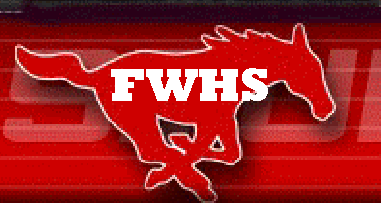 All football players should report to preseason workouts on August 18th. Incoming Freshmen will also begin on the 18th, reporting at 3 pm. Varsity and JV players should report at 2:30.Players MUST have a current physical turned in to the school nurse by Aug 13th and a parent permission form filled out.All players must take part in conditioning drills for a minimum of five days before they can fully participate in full football play (contact).Any questions can be addressed to Coach DellaVolpe at Ddellavolpe@fairfieldschools.org